FICHE D'ACTIVITÉSciences et TECHNOLOGIEClasse : 6èmeUn objet technique, à quel besoin répond-t-il ?Page 1/2Comp: 2.3, 5.1 Activité 1 : Un objet technique, à quel besoin répond-t-il et quelle est sa fonction d'usage ?I - BESOINClasser les objets techniques suivants, en trois familles, en fonction du besoin exprimé.❶❺❷❻❸❼❹❽❾Besoin deBesoin deBesoin de…........................................................ …........................................................ …........................................................II - FONCTION D'USAGEAssocier par des flèches les objets techniques à leurs fonctions d'usage.Objets techniquesFonctions d'usageUne voiture●●Se déplacer d'un continent à l'autre rapidementUn smartphoneUne règle graduéeUn avion●●●●●●● Se déplacer sur de grandes distances sur laroute● Tracer une droite●●●Prendre une photographieÉcouter de la musiqueUne motoMesurer en cm ou en mmUn bateau●●Communiquer avec une personne à distanceSe déplacer sur les mers et océansUn appareil photoRemarques : Quelles sont les observations que l'on peut faire ?..............................................................................................................................................................................................…...................................................................................................................................................................................................................................................................................................................................................................................................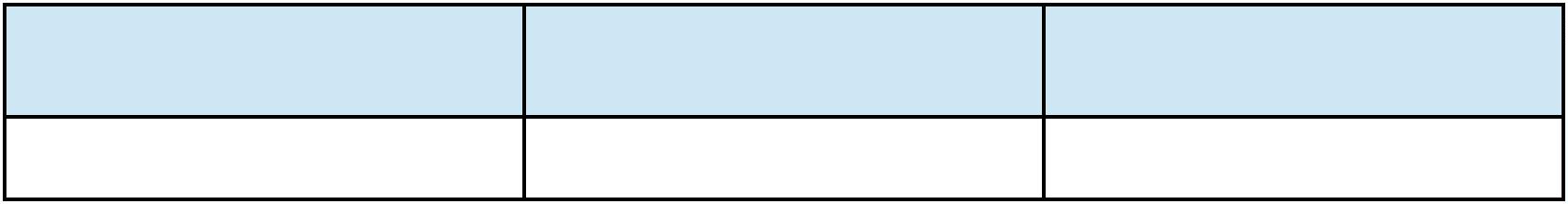 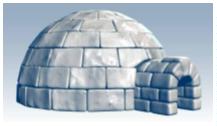 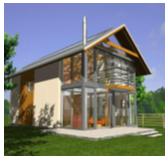 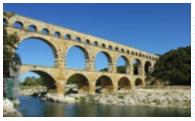 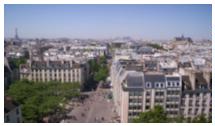 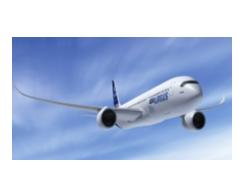 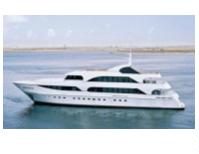 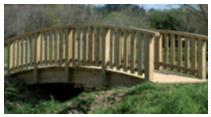 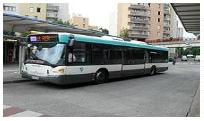 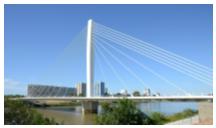 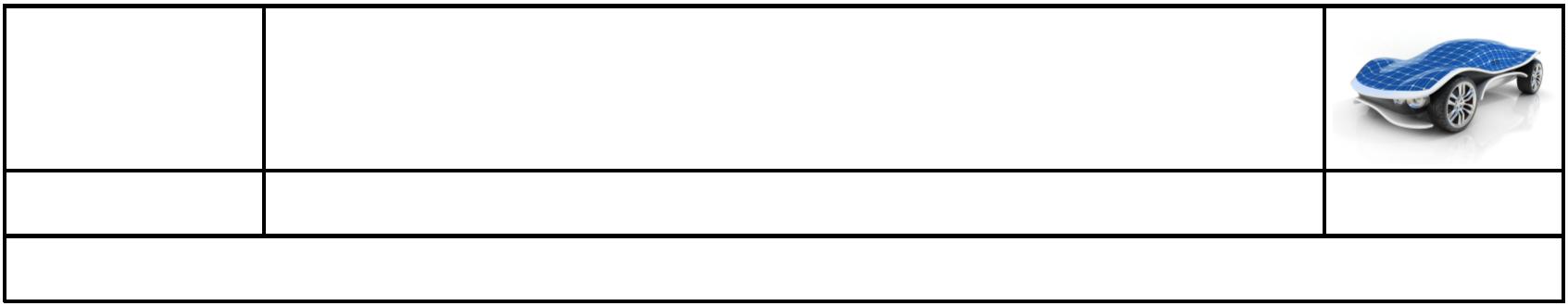 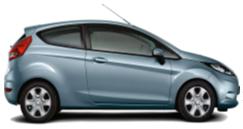 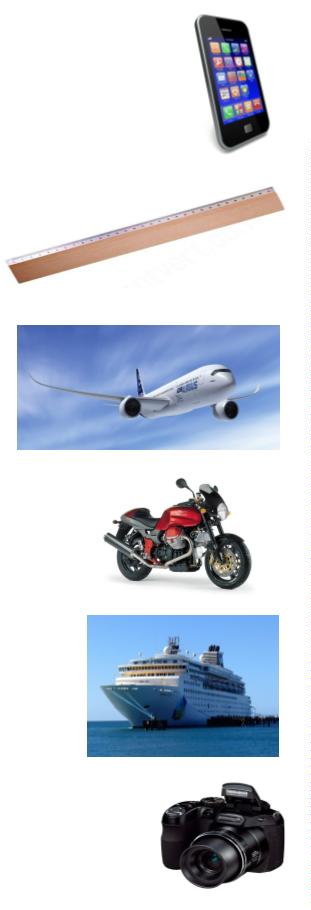 .